Yr Eglwys yng Nghymru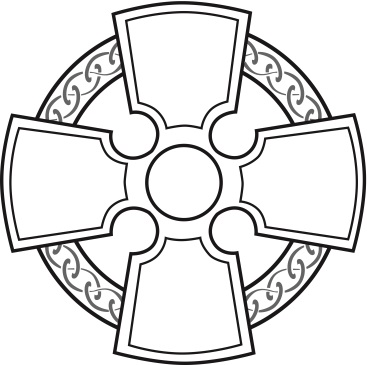 GWEDDÏAU DROS BLENTYN~ LLYFR TRI ~Gweddïau
pan enir Plentyn sy’n anabl neu’n sâlCYNNWYSRhagair	tud 2Gweddïau
pan enir Plentyn sy’n anabl neu’n sâl	tud 3Atodiad	tud 10yn cynnwys:Rhagarweiniad os bu’r enedigaeth yn anodd.Gweddi ar ôl genedigaeth anodd.Cydnabyddiaeth	tud 12Hawlfraint, cydnabyddiaeth ac atgynhyrchu’r
testun a’r llyfr gyda chaniatâd.RHAGAIRCymeradwywyd y litwrgi a gynhwyswyd yn y
llyfryn hwn gan Fainc yr Esgobion (Mehefin 2015)
ac fe’i cynhyrchwyd gan y Comisiwn Sefydlog Ymgynghorol ar Litwrgi i’w ddefnyddio yng ngwasanaethau’r Eglwys yng Nghymru.Gweddïau
pan enir Plentyn sy’n anabl neu’n sâlGellir addasu’r litwrgi hwn yn ôl yr amgylchiadau. Weithiau, bydd rhieni plentyn yn gwybod am anabledd penodol cyn geni’r plentyn a byddant wedi cael ychydig amser, waeth pa mor fyr, i baratoi at hynny. Y mae amgylchiadau hefyd, wrth gwrs, pan fo’r anabledd neu’r salwch yn annisgwyl neu pan enir plentyn yn gynnar neu fod cymhlethdodau adeg y geni, ac ansicrwydd ynghylch a fydd y plentyn yn byw ai peidio. Bydd rhai pobl y genir iddynt blentyn â rhyw fath o anabledd, yn aml yn teimlo galar a phrofedigaeth wrth i’w gobeithion a’u breuddwydion am eu plentyn a’u teulu gael eu newid. Bydd angen gofal a chefnogaeth arnynt yn y dyddiau a’r blynyddoedd i ddod.Ymgynnull Yn enw’r Tada’r Maba’r Ysbryd Glân.  Amen.CyfarchiadNaill ai:Duw pob cydymdeimlad a gobaith a fo gyda chwi.A hefyd gyda th.neu:Y mae ein cymorth yn enw’r Arglwydd.Yr hwn a wnaeth nefoedd a daear.RhagarweiniadPan fo plentyn wedi’i eni’n ddifrifol wael:Deuwn ynghyd i roi diolch am enedigaeth y plentyn hwn ac i weddïo drosto/i y bydd iddo/i, a dderbyniwyd ac a gofleidiwyd mewn cariad, gael ei h/adfer i iechyd a chyflawnder. Gweddïwn y bydd i’r Arglwydd wylio’n wastadol drosto/i a rhoi i’w r/rhieni nerth a ffydd, amynedd a gobaith. Bydded iddynt gael eu cynorthwyo i gofleidio’r anawsterau a ddaw gan wybod bob amser am gariad achubol Duw. Gweddïwn y bydd i’r awr hon o berygl fynd ymaith yn fuan fel y llanwer eu cartref unwaith eto â llawenydd a gorfoledd.Pan enir plentyn ag anableddau:Llanwyd eich dyddiau â gobaith am y dyfodol wrth i chwi baratoi â chariad a llawenydd mawr at eni eich plentyn ac eto, yn awr, fe’ch llenwir â thristwch a gofid calon, ansicrwydd ac amheuon. Ond mae’r Arglwydd yn llawn cariad ac yn dosturiol ac yn agos bob amser. Heddiw, mae’n rhoi i chwi sicrwydd o’i bresenoldeb. Ef yw eich craig a’ch noddfa ac ynddo cewch orffwystra a thangnefedd a nerth i wynebu’r dyddiau a ddaw. Gweddïwn dros y plentyn bychan hwn sydd wedi’i h/amgylchynu gan gymaint o gariad, a throsoch chwi ei r/rhieni cariadus, fel y bydded i chwi ddarganfod dirgelwch teyrnas Dduw mewn un mor fycha.DarlleniadauMathew 19. 13-15	'Gadewch i blant
	bychain ddyfod ataf fi.'Yna daethpwyd â phlant ato, iddo roi ei ddwylo arnynt a gweddïo. Ceryddodd y disgyblion hwy, ond dywedodd Iesu, “Gadewch i’r plant ddod ataf fi a pheidiwch â’u rhwystro, oherwydd i rai fel hwy y mae teyrnas nefoedd yn perthyn.” Ac wedi rhoi ei ddwylo arnynt, aeth oddi yno.Salm 139. 13-16 Ti a greodd fy ymysgaroedd, a’m llunio yng nghroth fy mam.Clodforaf di, oherwydd yr wyt yn ofnadwy a rhyfeddol,
ac y mae dy weithredoedd yn rhyfeddol. Yr wyt yn fy adnabod mor dda; ni chuddiwyd fy ngwneuthuriad oddi wrthyt pan oeddwn yn cael fy ngwneud yn y dirgel, ac yn cael fy llunio yn nyfnderoedd y ddaear. Gwelodd dy lygaid fy nefnydd di-lun, y mae’r cyfan wedi ei ysgrifennu yn dy lyfr; cafodd fy nyddiau eu ffurfio pan nad oedd yr un ohonynt.YmbiliauGweddïwn ar Dduw,sy’n llawn tosturi a chariad ac sy’n gwylio dros y plentyn hwn â chariad mor fawr.Gweddïwn dros y plentyn bychan hwn, yn eiddil
a bregus: bydded i’r Arglwydd ei g/chadw.	Arglwydd tosturi a chariad:
	gwrando ein gweddi.Gweddïwn dros (y rhieni hyn) E ac E:ar iddynt gael eu nerthu mewn ffydd a chariad.	Arglwydd tosturi a chariad:	gwrando ein gweddi.Gweddïwn dros feddygon a staff nyrsio:deued eu gallu a’u gofal ag iechyd a llawenydd i’r plentyn bychan hwn.	Arglwydd tosturi a chariad:
	gwrando ein gweddi.Gweddïwn dros bawb a elwir i gynnal y teulu hwn:ar iddynt esmwytho eu baich a rhoi iddynt ofal a chefnogaeth.	Arglwydd tosturi a chariad:
	gwrando ein gweddi.Duw yw ein Tad cariadus, sy’n ein clywed wrth i ni weddïo.Gweddïwn ar inni ddarganfod ewyllys Duw yn ein bywydau:Naill aiEin Tad, yr hwn wyt yn y nefoedd,sancteiddier dy enw,deled dy deyrnas,gwneler dy ewyllys,megis yn y nef felly ar y ddaear hefyd.Dyro i ni heddiw ein bara beunyddiola maddau i ni ein dyledionfel y maddeuwn ninnaui’n dyledwyr.Ac nac arwain ni i brofedigaetheithr gwared ni rhag drwg.Canys eiddot ti yw’r deyrnas,y gallu a’r gogoniantyn oes oesoedd.  AmenneuEin Tad yn y nefoedd, sancteiddier dy enw,deled dy deyrnas,gwneler dy ewyllys,ar y ddaear fel yn y nef.Dyro inni heddiw ein bara beunyddiol;a maddau inni ein troseddau,fel yr ŷm ni wedi maddau i’r rhai adroseddodd yn ein herbyn;a phaid â’n dwyn i brawf,ond gwared ni rhag yr Un drwg.Canys eiddot ti yw’r deyrnas, a’r gallua’r gogoniant,am byth.  Amen.GweddiDduw ein Tad,llenwir ein bywydau â gobeithion a breuddwydion dirifedi, wrth i ni ddyheu am fywyd yn ei holl gyflawnder.Dyro gymorth inni ddeall dy ewyllys. Rho nerth a ffydd inni gofleidio anawsterau’r dydd heddiw fel y byddom yfory yn fwy nerthol, a’n ffydd yn gadarnach, wedi ei hadeiladu ar sylfaen ddiysgog Crist dy Fab.Dyro gymorth inni ddirnad dy roddion ac adnabod dy ddoethineb fel y llanwer y teulu hwn a ddaeth ynghyd yma yn dy ŵydd â llawenydd a gorfoledd.Gweddïwn dros y plentyn bychan hwn.Cynnal ef/hi yn dy law a dyro iddo/i ddiogelwch dy ofal tadol.Trwy Grist ein Harglwydd.  Amen.BendithBydded i’r Arglwydd eich bendithio a’ch cadw; bydded i’r Arglwydd lewyrchu ei wyneb arnoch a bod yn drugarog wrthych; bydded i’r Arglwydd edrych arnoch yn gariadus a rhoi i chwi dangnefedd a bendith Duw hollalluog, y Tad, a’r Mab, a’r Ysbryd Glân, a fo yn eich plith ac a drigo gyda chwi yn wastad. Amen.AtodiadGellir defnyddio’r rhagarweiniad canlynol os bu’r enedigaeth yn anoddDeuwn ynghyd â llawenydd mawr am eni’r plentyn hwn gan deimlo rhyddhad fod poenau ac anawsterau’r enedigaeth wedi mynd heibio. Gweddïwn dros ei r/rhieni, yn enwedig E wrth iddi wella, a thros y teulu cyfan y gŵyr yr Arglwydd am ei bryder a’i ofid. Bydded y dyddiau a ddaw yn llawn llawenydd a gorfoledd. Gweddi ar ôl genedigaeth anoddDduw ein Tad,yr wyt yn clywed gofid dy boblac yn gwybod am ein poenau.Arweiniaist E drwy anawsterau’r geni.Nertha hi, cyfod hi a chynorthwya hi i adnabod bywyd yn ei gyflawndera’r bythol lawenydda ddaw o adnabod Crist Iesu dy Fabsy’n fyw ac yn teyrnasu gyda thi’n oes oesoedd.  Amen.CydnabyddiaethHawlfraint© Hawlfraint Corff Cynrychiolwyr yr Eglwys yng Nghymru 2015.Mae rhannau sylweddol o’r deunydd hawlfraint yn eiddo i Gorff Cynrychiolwyr yr Eglwys yng Nghymru ac ni ellir ei atgynhyrchu o dan delerau unrhyw drwydded a ganiateir gan yr Asiantaeth Trwyddedu Hawlfraint Cyf na’r Gymdeithas Trwyddedu Cyhoeddwyr Cyf.Cedwir pob hawl. Ni ellir atgynhyrchu unrhyw ran o’r llyfryn hwn, na’i storio ar system adalw, na’i drosglwyddo ar unrhyw ffurf na thrwy unrhyw gyfrwng electronig, mecanyddol, llungopïo, recordio nac fel arall, heb ganiatâd ymlaen llaw oddi wrth yr Eglwys yng Nghymru, ac eithrio trwy ganiatâd penodol.CydnabyddiaethTestun o Y Beibl Cymraeg Newydd, © BFBS 1988, a ddefnyddiwyd trwy ganiatâd. Cedwir pob hawl.Pob testun arall © hawlfraint Corff Cynrychiolwyr yr Eglwys yng Nghymru 2015Caniatáu atgynhyrchu o’r testun a’r llyfrGellir atgynhyrchu’r llyfr hwn, sef Gweddïau dros Blentyn, neu unrhyw ran ohono i’w ddefnyddio heb dalu dim ar yr amod na werthir y copïau, nac y cynhyrchir mwy na 250 copi ac y dangosir ar y dudalen flaen enw’r plwyf, y gadeirlan neu’r sefydliad, ynghyd â disgrifiad o’r gwasanaeth ac y cynhwysir y gydnabyddiaeth a ganlyn:Gweddïau dros Blentyn © Hawlfraint Corff Cynrychiolwyr yr Eglwys yng Nghymru 2015.Dylai plwyfi, cadeirlannau neu sefydliadau sy’n dymuno atgynhyrchu’r llyfr hwn y tu allan i’r telerau uchod wneud cais ysgrifenedig a’i anfon at y Rheolwr Cyhoeddiadau i’r cyfeiriad isod.Ym mhob achos, dylid anfon copi i’w gadw fel cofnod o bob un o’r argraffiadau at y Rheolwr Cyhoeddiadau i’r cyfeiriad isod:Cyhoeddiadau yr Eglwys yng Nghymru,39 Heol y Gadeirlan, Caerdydd CF11 9XF.